АДМИНИСТРАЦИЯ ВЕСЬЕГОНСКОГОМУНИЦИПАЛЬНОГО ОКРУГАТВЕРСКОЙ ОБЛАСТИПОСТАНОВЛЕНИЕг. Весьегонск12.10.2022                                                                                                                                     № 412В соответствии со статьей 78 Бюджетного кодекса Российской Федерации, Федеральным законом от 06.10.2003 №131-ФЗ «Об общих принципах организации местного самоуправления в Российской Федерации», Порядком предоставления субсидий юридическим лицами индивидуальным предпринимателям в целях возмещения недополученных доходов и (или) возмещения фактически понесенных затрат в связи с оказанием услуг по теплоснабжения, утвержденного постановлением Администрации Весьегонского муниципального округа Тверской области от 11.03.2021 № 98, постановления Администрации Весьегонского муниципального округа от 12.10.2022 № 411 «О распределении субсидий из бюджета Весьегонского муниципального округа Тверской области»,протоколом комиссии по рассмотрению заявок на предоставление субсидий юридическим лицам и индивидуальным предпринимателям от 12.10.2022 г.п о с т а н о в л я е т:Возместить Муниципальному унитарному предприятию «Весьегонский рынок» недополученные доходы и (или) возмещении фактически понесенных затрат в связи с оказанием услуг по теплоснабжению в Весьегонском муниципальном округе Тверской области, в сумме 2 623 304 рубля 80 копеек (Два миллиона шестьсот двадцать три тысячи триста четыре) рубля, 80 копеек, за счет субсидии из бюджета Весьегонского муниципального округа.Контроль за исполнением настоящего постановления возложить на заместителя Главы Администрации по вопросам ЖКХ и благоустройства территории Весьегонского муниципального округа А.В. Козлова.3. Разместить настоящее постановление на официальном сайте Администрации Весьегонского муниципального округа в информационно-телекоммуникационной сети «Интернет» в течении 3-х рабочих дней со дня принятия настоящего постановления.4. Настоящее постановление вступает в силу после его принятия.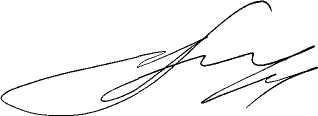  Глава Весьегонского муниципального округа                                                                                             А.В. ПашуковО возмещении МУП «Весьегонский рынок» недополученных доходов и (или) возмещении фактически понесенных затрат в связи с оказанием услуг по теплоснабжению в Весьегонском муниципальном округе Тверской области